德邦2020校园招聘简章【综合型物流供应商】德邦成立于1996年，致力成为以客户为中心，覆盖快递、快运、整车、仓储与供应链、跨境等多元业务的综合性物流供应商。2018年1月，公司上市（股票代码为“603056”），成为国内首家通过IPO上市的快递物流企业。多年来，我们凭借坚实的网络基础、强大的人才储备、深刻的市场洞悉，为跨行业的客户创造多元、灵活、高效的物流选择，让物流赋予企业更大的商业价值，赋予消费者更卓越的体验。截至2020年8月，公司网点超过24297家，服务网络覆盖全国34个省级行政区，全国转运中心总面积超过120万平方米。目前，德邦正从国际快递、跨境电商、国际货代三大方向切入跨境市场，已开通韩国、日本、泰国等多条国际线路，全球员工人数超过14万名。德邦校招以专业人次和企业文化实现基业长青。2005年启动校园招聘以来，14年累计招聘超万名本硕博应届生。2012年起连续6年获得中国年度最佳雇主三十强。【招聘岗位】客服管理类（客服专员、异常跟单专员、快递/零担客诉处理专员、营销专员、渠道对接专员）行政管理类（行政后勤专员，人事招聘专员，培训专员）择优录取
管培生（三个月轮岗制，优先晋升为管理层）工作职责：1.为客户提供下单、咨询、查询、投诉等业务服务；2.跟踪货物轨迹，针对客户需求解疑答惑；3.负责异常货物信息记录、反馈和跟进处理；4.协调客户投诉事件调查处理等，提升客户体验；5.提供优质服务维护客户关系，增加客户与公司之间的粘性。岗位要求：1、专业不限，物流管理类优先；2、性别不限，学生会或是班级干部优先考虑；
3、具有较强的工作责任心及客户服务意识；
4、具有良好的职业素养，组织纪律性强，抗压能力强。上班及休息时间：排班制，每月休6-8天工作地点：合肥市蜀山区汶水路与振兴路交口产业园三期德邦工作环境： 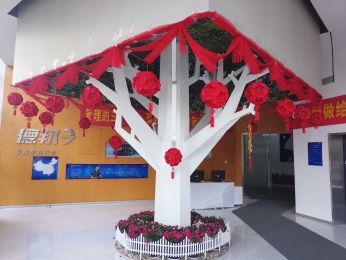 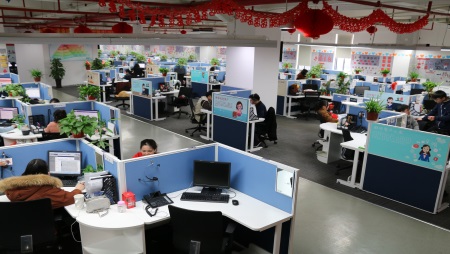 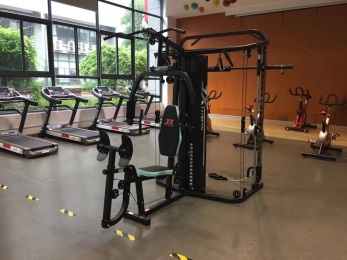 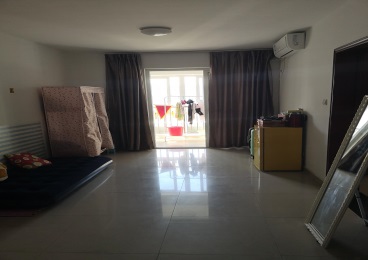 ------------------------------------------------------------------------------------------------------------------------------------------------------【薪资福利】1、未取得毕业证时，以实习生入职，薪资标准如下： 2、取得毕业证后，可直接换签劳动合同成为公司正式员工，薪资标准如下：薪资构成：基本薪资+补贴+全勤奖+绩效奖金，综合薪资：4500-8000元/月，上不封顶福利体系：五险一金、法定假期、带薪年休假、贡献奖、中高层管理人员配车、中秋寄情、集体婚礼、全程无忧、亲情1+1等、经理级以上绩优人员可享受公司股权激励。【管理、专业双通道助力发展】管理通道：员工入职满6个月，实习生入职满180天，可参加公司的储备经理选拔，成绩前50%可提拔为部门经理，经理底薪最低4800，综合薪资可达6500-1W，且上不封顶；专业通道：员工入职满6个月，可选择在本通道星级认证（每季度一次晋升机会，每晋升一级涨薪600-800元），也可进职能发展，呼叫中心有部分职能岗位，上海总部可提供更多元化的发展通道，人事岗、法务岗、战略岗、财务岗、活动策划岗、编辑岗、it岗等等。3、双通道可交叉发展具体可咨询呼叫中心人事部   丰经理（丰成微信同号）：18226635629实习生薪资补贴标准实习生薪资补贴标准实习生薪资补贴标准实习生薪资补贴标准实习生一星实习生二星实习生三星实习生3000元/月3200-3400元/月3200-3400元/月正式员工试用期薪资标准：4000-6000元/月